Publicado en Madrid el 01/12/2020 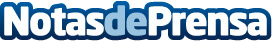 Ewent amplía su línea de HUBs USBCon estas nuevas incorporaciones, Ewent ofrece una amplia gama que se adapta a la perfección a las necesidades de cada uno de los usuariosDatos de contacto:Miguel Ángel Gutiérrez913 208 070Nota de prensa publicada en: https://www.notasdeprensa.es/ewent-amplia-su-linea-de-hubs-usb_1 Categorias: Nacional Hardware Dispositivos móviles http://www.notasdeprensa.es